RISK ASSESSMENT FOR:ChokingChoking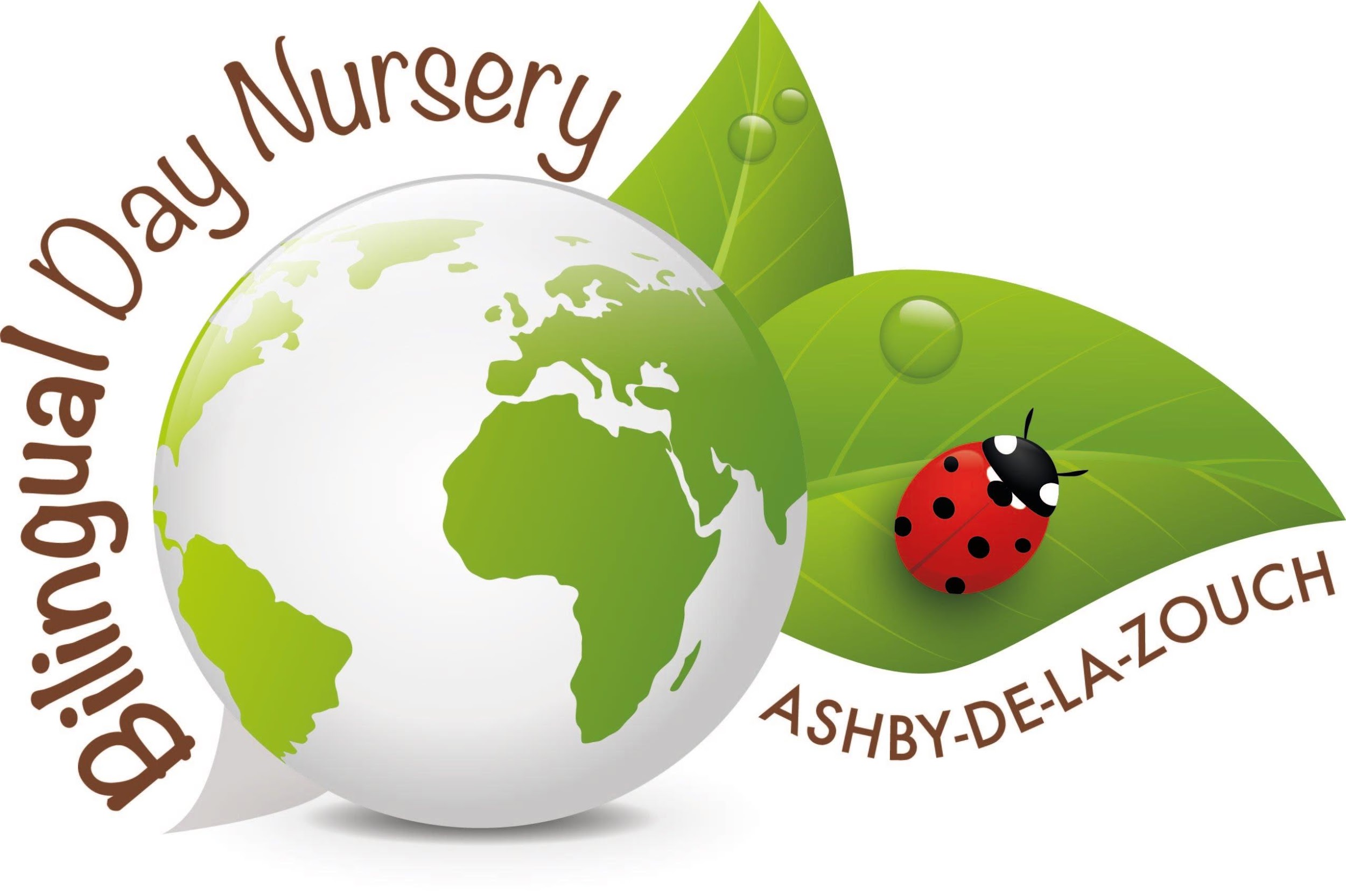 Establishment:Bilingual Day NurseryAssessment by:Rachel Barsby-RobinsonDate: 14/01/19Hazard / RiskWho is at Risk?How can the hazards cause harm?Normal Control MeasuresAre Normal Control Measures Y/N/NAAre Normal Control Measures Y/N/NARisk Level (L/M/H/VH)Hazard / RiskWho is at Risk?How can the hazards cause harm?Normal Control MeasuresIn PlaceAdequateStaff, children and visitorsYesYesObjects or Equipment to ConsiderObjects or Equipment to ConsiderObjects or Equipment to ConsiderObjects or Equipment to ConsiderObjects or Equipment to ConsiderObjects or Equipment to ConsiderCorksChildrenChewing and chocking the corkChoke test for babies, closely watched when children are playing with them. Telling children not to put them in their mouthsYesYesLPens/pencilsChildrenChewing and chocking the pen/pencilsOnly using them when supervised. Encouraging children not to put them in their mouth/ chew on them.Yes YesLPen lidsChildrenChewing and chocking the pen lidsTaking the pen lids away from babies. Supervised use of the pen lids when the pens are being used.YesYesLScrewsChildrenChewing and chocking the screwsChecking equipment at the beginning and throughout the day. Record it on the daily risk assessment. If any screws are loose/come out screw them back in. Remove screws that are dangerous. If noticing screws are missing, look for it until it is found. Check the CCTV.YesYesLRubbers/erasersChildrenChewing and chocking the rubbers/erasersUse rubbers/erasers supervised. Ensuring they do not put them in their mouth and chew on it.YesYesLMilk topsChildrenChewing and chocking the milk topsBabies not having access to milk tops. Supervise the older children when undoing the milk or playing with milk tops.YesYesLBeads/sequins/pompomsChildrenChewing and chocking the beads/sequins/pompomsSupervised contact when using beads/sequins/pompoms. Avoid children putting them in their mouths. Sweeping the floor and cleaning the table after use so babies do not pick them up and put them in their mouth.YesYes LFoodChildrenChewing and chocking the foodSitting with the children at mealtimes and observing them while they are eating. Making sure children are sitting down when they are eating and not wandering around the house. Cutting babies food up if they are unable to bite pieces off. YesYesLShellsChildrenChewing and chocking the corkDoing chocking test before the babies use the shells. Observe the children using the shells and disguarding any broken pieces.YesYesLPine conesChildrenChewing and chocking the corkDoing chocking test before the babies use the pine cones. Observe the children playing with the  pinecones and disguarding any broken pieces.YesYesLStones (outside)ChildrenChewing and chocking the corkDiscouraging babies from picking the stones up and bring them toward their mouths. If the babies are  playing outside watching them carefully when they are on the floor. YesYesLLeavesChildrenChewing and chocking the corkDiscouraging babies putting the leaves in their mouth. Watching babies closely when they are exploring outside.YesYesLPlastic animalsChildrenChewing and chocking the corkWatching children when they are playing with plastic animals and watching they do not chew pieces/ breaking pieces off. Disguarding broken pieces.  YesYes LAdditional Control Measures(to take account of local/individual circumstances including changes such as working practices, equipment, staffing levels).Action by Whom(list the name of the person/people who have been designated to conduct actions)Action by When(set timescales for the completion of the actions – remember to prioritise them)Action Completed(record the actual date of completion for each action listed)Residual Risk RatingDATE OF REVIEW:Record actual date of review04/05/2020COMMENTS:Record any comments reviewer wishes to make. Including recommendations for future reviews.COMMENTS:Record any comments reviewer wishes to make. Including recommendations for future reviews.COMMENTS:Record any comments reviewer wishes to make. Including recommendations for future reviews.COMMENTS:Record any comments reviewer wishes to make. Including recommendations for future reviews.DATE OFREVIEW:COMMENTS:COMMENTS:COMMENTS:COMMENTS:DATE OFREVIEW:COMMENTS:COMMENTS:COMMENTS:COMMENTS:RESIDUAL RISK RATINGACTION REQUIREDVERY HIGH (VH) Strong likelihood of fatality / serious injury occurringThe activity must not take place at all. You must identify further controls to reduce the risk rating.HIGH (H) Possibility of fatality/serious injury occurringYou must identify further controls to reduce the risk rating.Seek further advice, e.g. from your H&S TeamMEDIUM (M) Possibility of significant injury or over 3 day absence occurringIf it is not possible to lower risk further, you will need to consider the risk against the benefit. Monitor risk assessments at this rating more regularly and closely.LOW (L) Possibility of minor injury onlyNo further action required.